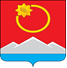 АДМИНИСТРАЦИЯ ТЕНЬКИНСКОГО МУНИЦИПАЛЬНОГО ОКРУГАМАГАДАНСКОЙ ОБЛАСТИП О С Т А Н О В Л Е Н И Е   11.01.2024 № 3-па        п. Усть-ОмчугО признании утратившими силу некоторых постановлений администрации Тенькинского городского округа Магаданской области, администрации Тенькинского муниципального округа Магаданской областиДля приведения в соответствие нормативно-правовых актов администрации Тенькинского муниципального округа Магаданской области в соответствие с требованиями действующего Федерального законодательства, администрация Тенькинского муниципального округа Магаданской области п о с т а н о в л я е т:1. Признать утратившими силу следующие постановления:- постановление администрации Тенькинского городского округа Магаданской области от 20 октября 2020 года № 268-па «Об утверждении муниципальной программы «Обеспечение безопасности, профилактика правонарушений и противодействие незаконному обороту наркотических средств в Тенькинском муниципальном округе Магаданской области на 2021-2023 годы»;- постановление администрации Тенькинского муниципального округа Магаданской области от 14.07.2023 года № 290-па «О внесении изменений в постановление администрации Тенькинского городского округа Магаданской области от 20 октября 2020 года № 268-па «Об утверждении муниципальной программы «Обеспечение безопасности, профилактика правонарушений и противодействие незаконному обороту наркотических средств в Тенькинском городском округе Магаданской области на 2021-2023 годы»;- постановление администрации Тенькинского муниципального округа Магаданской области от 14.12.2023 года № 785-па «О внесении изменений в постановление администрации Тенькинского городского округа Магаданской области от 20 октября 2020 года № 268-па «Об утверждении муниципальной программы «Обеспечение безопасности, профилактика правонарушений и противодействие незаконному обороту наркотических средств в Тенькинском муниципальном округе Магаданской области на 2021-2023 годы».2. Контроль за исполнением настоящего постановления возложить на первого заместителя главы администрации Тенькинского муниципального округа.3. Настоящее постановление  подлежит официальному опубликованию (обнародованию).Глава Тенькинского муниципального округа                             Д. А. Ревутский